 1.  Check service information for the recommended procedures to follow when inspecting      servo bore, pistons, and seals.  Describe the recommended procedures.  ______________	____________________________________________________________________	____________________________________________________________________	____________________________________________________________________	____________________________________________________________________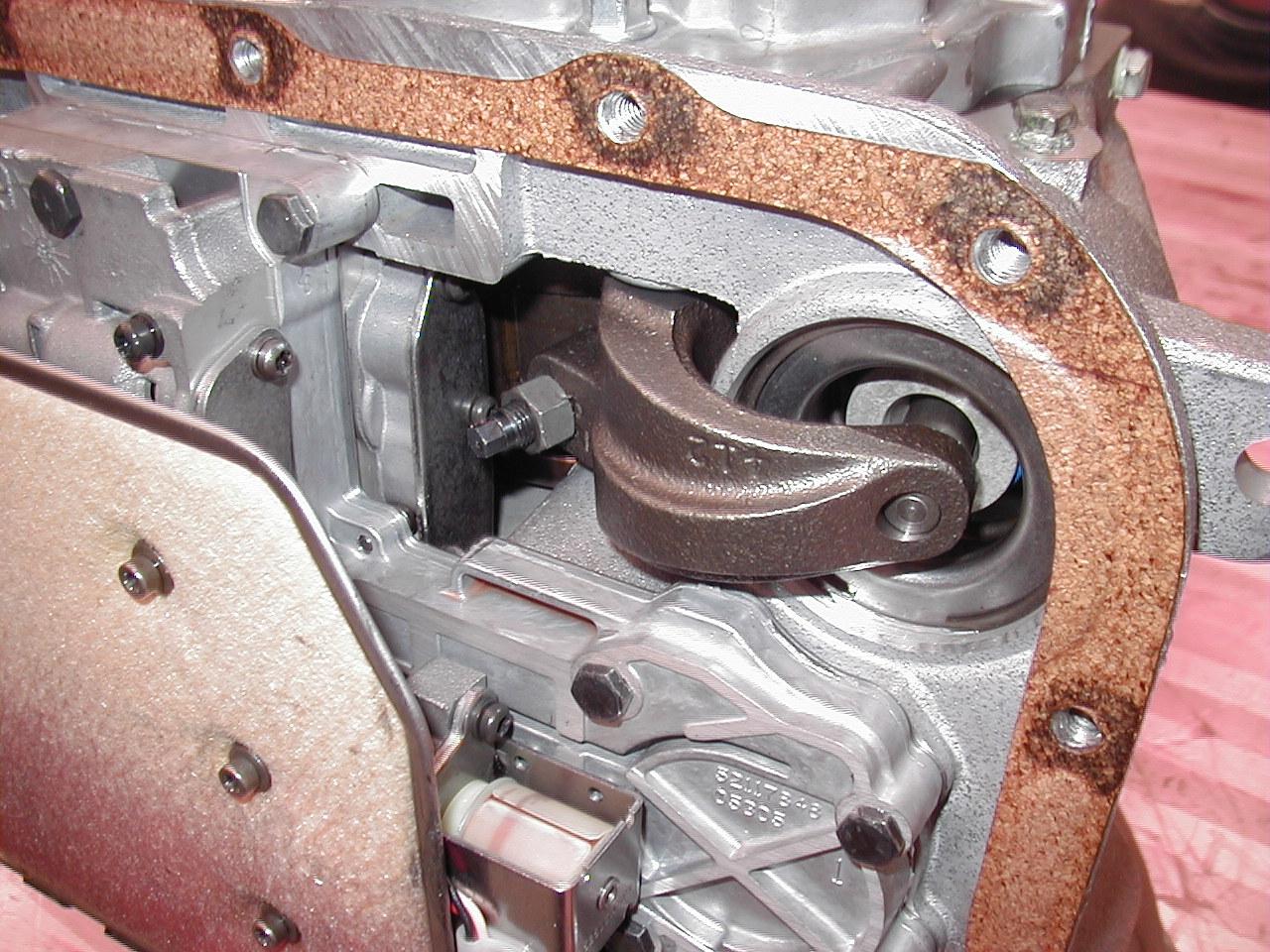  2.  Based on the inspection results, what is the needed action?  _______________________		____________________________________________________________________				____________________________________________________________________		____________________________________________________________________		____________________________________________________________________